セミナーのご案内【第二回　単孔式胸腔鏡手術講習会】◆参加費は、お手数ですが2月16日ご来場の際に受付にてキャッシュにてお支払いください。◆参加希望多数の場合、厳正な抽選を行います。当選された方の同施設の方は、見学のみの参加を可能とします（人数制限あり。無料）。◆募集を1月6日午前12時で締め切らせていただきます。当選発表は1月９日にメールでお知らせします。◆原則として，キャンセルは不可とさせていただきます。◆やむを得ず参加者にキャンセルが出た場合，参加者の変更は可能です------------------------------------------------------------------------------------------【問い合わせ先】オリンパス株式会社医療学術支援部　プロフェッショナルエヂュケーション石原　一秀（いしはら　かずひで）Kazuhide_ishihara@ot.olympus.co.jp03-６９０１－３７８６第2回　単孔式胸腔鏡手術講習会 プログラム日時：2020年2月16日（日）	（全体プログラム）	8:30～16:30場所：オリンパス技術開発センター石川 M-TEC    （オリンパス株式会社）集合：08：20　／散会：16：30プログラム名称第二回　単孔式胸腔鏡手術講習会日時2020年2月16日（日）8：30～16：30会場オリンパス技術開発センター石川Medical Training Education Center（M-TEC）東京都八王子市石川町2951共催単孔式胸腔鏡手術研究会／オリンパス株式会社募集人数8名　　テーブル数4テーブル参加費1名につき60,000円　（交通費・宿泊費別。各自で手配をお願いいたします。）内容講義　模擬臓器を用いたトレーニング３．　アニマルを用いたトレーニング講師4名　　須田隆 先生（藤田医科大学病院）、平井恭二 先生（日本医科大学千葉北総病院）本間崇浩 先生（富山大学附属病院）千葉眞人 先生（近畿大学病院）対象単孔式胸腔鏡手術研究会 会員案内・申込み開始12月23日（月曜）午前１２時より、単孔式胸腔鏡手術研究会会員メーリングリストへ案内開始12月23日（月曜）より、専用URLより申込みください。申込方法単孔式手術胸腔鏡手術研究会HPよりアクセス　https://juvig.org/info/　し、以下専用サイトにて必要事項を記入ください。
URL：　https://www.medicaltown.net/academy/　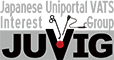 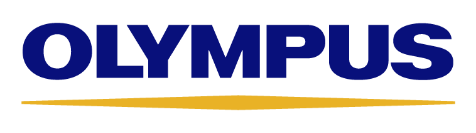 08：30開会ご挨拶　及び　講師ご紹介須田先生08：40製品説明会①オリンパス株式会社08：50製品説明会②株式会社ユニメディック09：00講義Ⅰ須田先生09：20講義Ⅱ平井先生09：40更衣　及び　トレーニングルーム移動―09：55模擬臓器（ファソテック社製）を用いたトレーニング―11：30アニマル解剖　及び　昼食―12：00アニマルラボ実習―15：45実習終了―16：00更衣―16：15総評　及び　閉会のご挨拶講師の先生方16：30M-TEC出発（京王八王子駅　経由　JR八王子駅）（オリンパス社バスにて送迎）